FC Bayern München Fanclub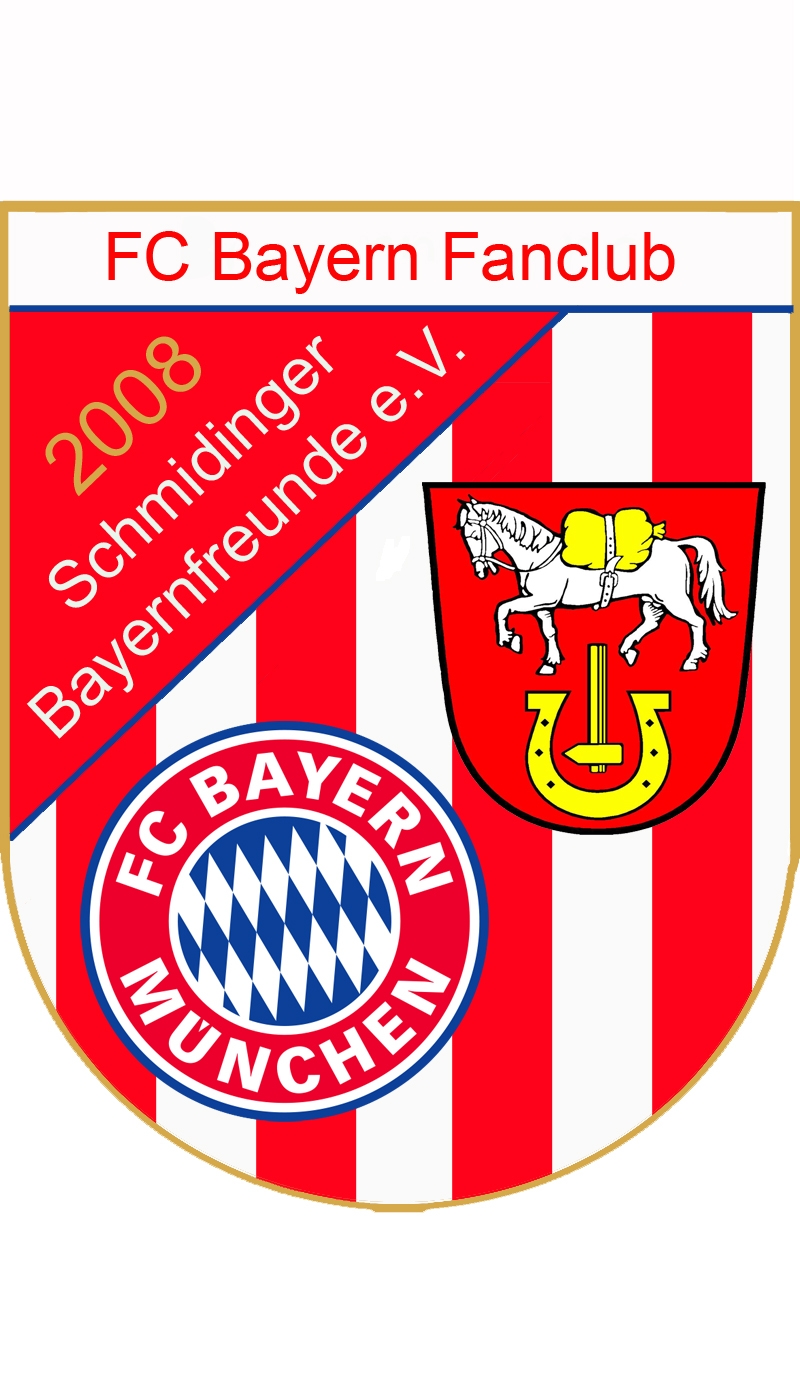 „Schmidinger Bayernfreunde“-Beitrittserklärung-Hiermit erkläre ich meinen Beitritt zumFC Bayern München Fanclub Schmidinger BayernfreundeName: ____________________________ Vorname: ____________________________Straße:____________________________ PLZ, Ort: _____________________________Geburtsdatum: _____________________ Eintritt zum: __________________________Telefon: ___________________________ Mitglied FCB:__________________________                                                                                    Ja/nein Mitgl. Nr.Bei Familienmitgliedschaft zusätzl. Vornamen und Geb.-datum der Personen eintragen:1:___________________________           2:________________________________3:___________________________           4:________________________________Email: _____________________________ Handy Nr. _______________________                 Bitte deutlich schreiben                                                                         (Pflichtfeld)Datum: _________________ Unterschrift: ________________________________                                                                               (Bei Kindern und Jugendlichen Unterschrift der/des Erziehungsberechtigten) EinzugsermächtigungHiermit ermächtige ich jederzeit widerruflich den FC Bayern München Fanclub „Schmidinger Bayernfreunde“ den Mitgliedsbeitrag in Höhe von derzeit jährlich EURO 15 und bei Bestellung den Betrag für Eintrittskarten incl. Busfahrt zu Lasten meines Kontos mittels Lastschrift einzuziehen. Der Familienbeitrag beträgt jährlich EURO 25. Wird eine Lastschrift durch einen durch das Mitglied zu vertretenden Umstand zurückgerufen, kann der FC Bayern Fanclub vom Mitglied Ersatz der entstandenen Kosten verlangen.IBAN: ____________________________________ BIC: _____________________Bank: ______________________________________________________________Kontoinhaber: _______________________________________________________Datum: __________________          ______________________________________                                                                                          (Unterschrift des Antragstellers bzw. Kontoinhabers)Alfons Krückl, 1. VorstandLangfeld 17, 94146 HinterschmidingTel. 08551/343, Mobil 0151/15980374E-Mail: alfons.krueckl@t-online.de